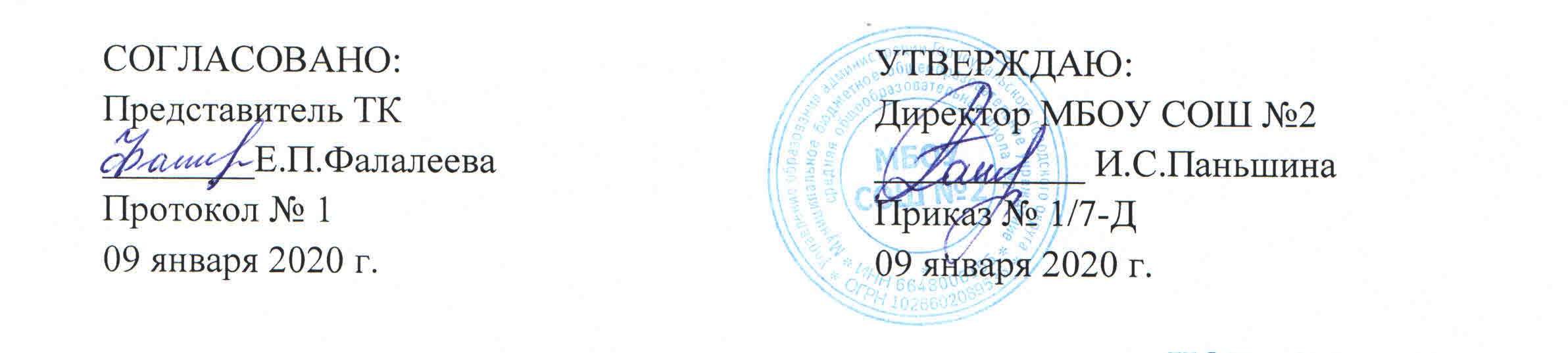 ИОТ – 020 - 2020ИНСТРУКЦИЯпо охране труда для специалиста по кадрамОбщие требования охраны труда1.1. К самостоятельной работе специалистом по кадрам допускаются лица в возрасте не моложе 18 лет, прошедшие соответствующую подготовку, инструктаж и проверку знаний по охране труда, медицинский осмотр и не имеющие противопоказаний по состоянию здоровья.1.2. При работе специалистом по кадрам соблюдать правила внутреннего трудового распорядка, установленные режимы труда и отдыха.1.3. При работе специалистом по кадрам возможно воздействие следующих опасных и вредных производственных факторов:— нарушение остроты зрения при недостаточной освещенности рабочего места, а также зрительное утомление при длительной работе с документами и с компьютером;— ионизирующие, неионизирующие излучения и электромагнитные поля при работе с компьютером;— поражение электрическим током при использовании неисправных электрических приборов.1.4. Специалист по кадрам обязан соблюдать правила пожарной безопасности, знать места расположения первичных средств пожаротушения и направления эвакуации при пожаре.1.5. При несчастном случае немедленно сообщить об этом администрации учреждения. При неисправности оборудования прекратить работу и сообщить администрации учреждения.1.6. В процессе работы соблюдать правила личной гигиены, содержать в чистоте рабочее место.1.7. Лица, допустившие невыполнение или нарушение инструкции по охране труда, привлекаются к дисциплинарной ответственности в соответствии с правилами внутреннего трудового распорядка и, при необходимости, подвергаются внеочередной проверке знаний норм и правил охраны труда.Требования охраны труда перед началом работы2.1. Включить полностью освещение помещения и убедиться в исправной работе светильников. 2.2. Проветрить помещение и подготовить к работе необходимый инструмент и оборудование.2.3. При использовании в работе электрических приборов и аппаратов убедиться в их исправности и целостности подводящих кабелей и электровилок.Требования охраны труда во время работы3.1. Строго выполнять последовательность работы с документами, установленную должностными обязанностями.3.2. Соблюдать порядок и не загромождать рабочее место посторонними предметами и ненужными документами.3.3. При недостаточной освещенности рабочего места для дополнительного его освещения пользоваться настольной лампой.3.4. При работе с использованием компьютера соблюдать меры безопасности от поражения электрическим током:— не подключать к электросети и не отключать от нее компьютер мокрыми и влажными руками;3.5. При работе с использованием компьютера руководствоваться                       «Инструкцией по охране труда при работе на видеодисплейных терминалах (ВДТ) и персональных электронно-вычислительных машинах (ПЭВМ)».3.6. Для поддержания здорового микроклимата следует через каждые 2 часа работы проветривать помещение.3.7. При длительной работе с документами и на компьютере с целью снижения утомления зрительного анализатора, устранения влияния гиподинамии и гипокинезии, предотвращения развития познотонического утомления через каждый час работы делать перерыв на 10-15 мин., во время которого следует выполнять комплекс упражнений для глаз, физкультурные паузы и физкультурные минутки.Требования охраны труда в аварийных ситуациях4.1. В случае появления неисправности в работе электрической пишущей машинки или компьютера, постороннего шума, искрения и запаха гари, немедленно отключить электроприбор от электросети и сообщить об этом администрации учреждения. Работу продолжать только после устранения возникшей неисправности.4.2. При возникновении пожара немедленно сообщить об этом администрации учреждения и в ближайшую пожарную часть и приступить к тушению очага возгорания с помощью первичных средств пожаротушения.4.3. При получении травмы немедленно обратиться за медицинской помощью и сообщить об этом администрации учреждения.Требования охраны труда по окончании работы5.1. Отключить от электросети электрические приборы, очистить экран компьютера салфеткой от пыли.5.2. Привести в порядок рабочее место, убрать в отведенные места для хранения документы, инструмент и оборудование.5.3. Проветрить помещение, закрыть окна, фрамуги и выключить освещение.С инструкцией по охране труда ознакомлен:«_____» __________ 20__г. 		______________ 	/__________________		дата					подпись 				Фамилия И.О.«_____» __________ 20__г. 		______________ 	/__________________		дата					подпись 				Фамилия И.О.«_____» __________ 20__г. 		______________ 	/__________________		дата					подпись 				Фамилия И.О.«_____» __________ 20__г. 		______________ 	/__________________		дата					подпись 				Фамилия И.О.«_____» __________ 20__г. 		______________ 	/__________________		дата					подпись 				Фамилия И.О.«_____» __________ 20__г. 		______________ 	/__________________		дата					подпись 				Фамилия И.О.«_____» __________ 20__г. 		______________ 	/__________________		дата					подпись 				Фамилия И.О.«_____» __________ 20__г. 		______________ 	/__________________		дата					подпись 				Фамилия И.О.«_____» __________ 20__г. 		______________ 	/__________________		дата					подпись 				Фамилия И.О.«_____» __________ 20__г. 		______________ 	/__________________		дата					подпись 				Фамилия И.О.«_____» __________ 20__г. 		______________ 	/__________________		дата					подпись 				Фамилия И.О.«_____» __________ 20__г. 		______________ 	/__________________		дата					подпись 				Фамилия И.О.